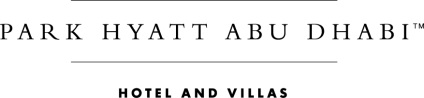 HAMDA THE HAWKSBILL TURTLE COMPETITION  ENTRY FORM INSTRUCTIONSEntries should include 5 -10 drawings that tell a story about Hamda the Hawksbill Turtle and some of the challenges she faces.  The best entries will be used to illustrate a book to teach children about turtle conservation, it may be translated so it is vital that the words of the story are separate to the drawings. There are two categories - juniors (7 – 11yr) and seniors (11yr+).  Entries must be submitted before 28th February 2017, either hand delivered or by post to the following address: C/o Arabella Willing, Park Hyatt Abu Dhabi Hotel and Villas, Saadiyat Island, Abu Dhabi, UAE, PO box 52007. For queries, contact Arabella.willing@hyatt.com PARTICIPANT DETAILSName: _____________________________________________________________ Date of Birth: ________________ School:___________________________________________PARENT / TEACHER’S DETAILS Name: ___________________________________________ Email: _______________________________________Phone number: ______________________  RELEASE AGREEMENTI hereby consent to use of my name, artwork and/or likeness, in whole or in part, by Hyatt Corporation and its subsidiaries and affiliates (collectively, "Hyatt") and their successors and assigns for purposes of advertising and/or trade in any and all media, throughout the world in perpetuity, without restriction as to frequency or duration of usage.  Such uses shall include, but are not limited to illustrations, bulletins, exhibitions, videotapes, reprints, reproductions, publications, advertisements, and any promotional or educational materials in any medium now known or later developed, including the Internet.   I hereby waive any claim of royalty, right, remuneration or compensation in any form for said use.I understand that I have no right, title or interest to the artwork,  photographs and materials, and that Hyatt shall have a license in perpetuity to use any and all artwork, photographs and materials (and all rights therein, including the copyright) produced pursuant to this agreement.  I further agree, subject to the provisions above, that Hyatt may use my name, artwork and/or likeness in any manner.  I hereby release Hyatt, its parent, subsidiaries, franchisees, assigns and authorized agents from any and all claims which arise out of or are in any way connected with such use.I hereby warrant and represent that I am at least 18 years of age* and have the full right to contract in my own name with respect to the matters stated above.                                                                 	        _________________________________________      _____________Name (printed)                                                                                   Signature                                                       Date*ATTENTION: 	Complete the following if above individual is under 18 years of age: I, the undersigned, warrant and represent that I am the parent or legal guardian of                                      , whose signature appears above.  I have read the above release agreement and am fully familiar with the contents thereof and I hereby grant my permission and consent to all of the foregoing.                                                                  	        _________________________________________      _____________Name of Parent / Guardian	 (printed)                                                  Signature                                                       Date